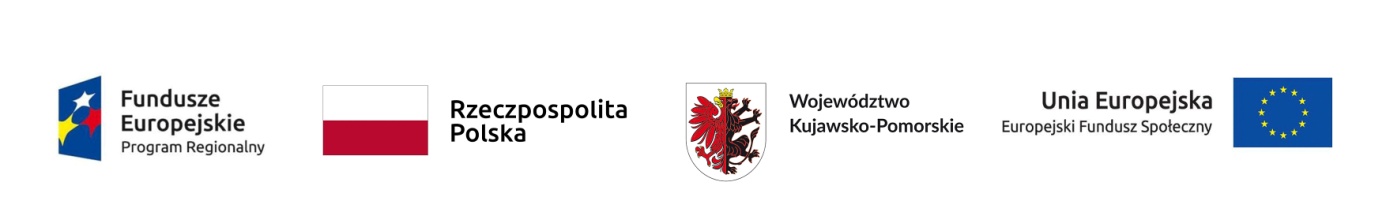 ZAPYTANIE OFERTOWEGminne Centrum Kultury w Grucie  – zwane dalej zamawiającym podaje do publicznej widomości, iż poszukuje wykonawców  do  przeprowadzenia warsztatów  tańca  dla osób powyżej 18 roku życia (kobiet) zagrożonych  ubóstwem lub wykluczeniem społecznym, które ma na celu przeciwdziałania ich wykluczeniu społecznemu i zagrożeniu ubóstwem.  Planuje się, że  w okresie od  października  do  kwietnia  2021 r. odbędzie się 27 warsztatów   dla 15 uczestników Projektu objętego grantem   „ Działamy razem z seniorami”. Liczebność grupy: 15  osób, czas trwania 27 warsztatów po 1 godziny (w 2020r- 10 godz., 2021r- 17 godz.)  od października do kwietnia 2021r.  tj. łącznie 27 godzin zegarowych.   Zamawiający udostępni odpowiednie zaplecze lokalowe do przeprowadzenia  warsztatów.  O wykonanie zadania mogą się ubiegać osoby fizyczne oraz firmy dysponujące osobami odpowiednimi do wykonania zadania.Wymagania:Wykształcenie kierunkowe , doświadczenie w prowadzeniu zajęć tańca ZUMBA, co najmniej  roczne .Doświadczenie w realizacji przedsięwzięć zgodnych z przedmiotem zamówienia osoby, która będzie prowadziła warsztaty. Przedstawienie konspektu proponowanych warsztatów.Osoby lub firmy zainteresowane realizacją zadania proszone są o składanie ofert cenowych wraz z kwalifikacjami osób bezpośrednio realizujących zadanie. Oferty należy składać  osobiście  w siedzibie  Gminnego Centrum Kultury w Grucie, Gruta 95, 86-330 Mełno lub na adres e-mail : dyrektorgck@gruta.pl do 19.10.20r. do godz. 15.00. Osoba do kontaktu dyrektor Hanna Szumotalska Tel. 530 44 33 73.Projekt współfinansowany z Europejskiego Funduszu Społecznego w ramach Osi priorytetowej 11.Rozwój Lokalny Kierowany przez Społeczność Działania 11.1 Włączenie społeczne na obszarach objętych LSR Regionalnego Programu Operacyjnego  Województwa Kujawsko- Pomorskiego na lata 2014-2020.